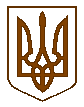 БУЧАНСЬКА     МІСЬКА      РАДАКИЇВСЬКОЇ ОБЛАСТІВ И К О Н А В Ч И  Й         К О М І Т Е ТР  І  Ш  Е  Н  Н  Я« 15  » серпня _2016 року                                                                                    № 352Про затвердження  цінипередплатної вартості газети«Бучанські новини» на 2017 рік	З метою подальшого збільшення рентабельності газети «Бучанські новини», у зв’язку з підвищенням витрат на комунальні послуги, видання та доставку газети, а також у зв’язку із збільшенням собівартості газети із-за підвищення мінімальної заробітної плати з травня місяця 2016 року, відповідно до Закону України «Про друковані засоби масової інформації (пресу) в Україні», керуючись Законом України «Про місцеве самоврядування в Україні», виконавчий комітет Бучанської міської радиВИРІШИВ:Затвердити передплатну вартість одного примірника газети «Бучанські новини» на 1 місяць 2017 року у розмірі 11,69 грн. (проти – 8,45 грн. у 2016 році).Контроль за виконанням даного рішення покласти на заступника міського голови, Матюшенко Л.А.В.о.міського голови						Я.В.ДобрянськийКеруючий справами						Г.В.СурайПогоджено:Заступник міського голови					Л.А.МатюшенкоЗавідувач відділу економіки					О.В.ЛукінаЗавідувач юридичним відділом				Т.О.ШаправськийПодання:Головний редакторКП «Газета «Бучанські новини»				С.В.Куліда